ЧЕРКАСЬКА МІСЬКА РАДА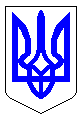 ЧЕРКАСЬКА МІСЬКА РАДАВИКОНАВЧИЙ КОМІТЕТРІШЕННЯВід 12.10.2021 № 1108Про розгляд проекту регуляторного акту «Про затвердження Положення про часткове відшкодування витрат суб’єктів підприємницької діяльності на участь у виставково-ярмаркових заходах за рахунок коштів Черкаської  міської територіальної громади»Відповідно до підпункту 7 пункту а ст.27, ст.40 Закону України „Про місцеве самоврядування в Україні”, Закону України „Про засади державної регуляторної політики у сфері господарської діяльності”, з метою створення умов для розвитку середнього та малого підприємництва, сприяння економічному розвитку міста, відповідно до рішень Черкаської  міської ради від 06.04.2021 №5-17 «Про внесення змін до рішення Черкаської міської ради від 16.06.2017 № 2-2202 «Про затвердження Програми сприяння залученню інвестицій та розвитку підприємництва у м.Черкаси на 2017-2021 роки» та від 27.04.2021 №5-229 «Про внесення змін до рішення міської ради від 24.12.2020 № 2-48 «Про бюджет Черкаської міської територіальної громади на 2021 рік (23576000000)», розглянувши пропозиції департаменту економіки та розвитку та проект регуляторного акту виконавчий комітет Черкаської міської радиВИРІШИВ:	1. Доручити директору департаменту економіки та розвитку Удод І.І. здійснити всі заходи щодо проекту регуляторного акту «Про затвердження Положення про часткове відшкодування витрат суб’єктів підприємницької діяльності на участь у виставково-ярмаркових заходах за рахунок коштів Черкаської  міської територіальної громади», передбачені Законом України «Про засади державної регуляторної політики у сфері господарської діяльності».	2. Після виконання вищезазначених заходів, проект рішення «Про затвердження Положення про часткове відшкодування витрат суб’єктів підприємницької діяльності на участь у виставково-ярмаркових заходах за рахунок коштів Черкаської міської територіальної громади» внести на затвердження виконавчого комітету Черкаської міської ради  згідно із  чинним  законодавством.	3. Доручити управлінню інформаційної політики Черкаської міської ради (Крапива Ю.Б.) оприлюднити це рішення в засобах масової інформації.	4. Контроль за виконанням рішення покласти на директора департаменту економіки та розвитку Удод І.І.Міський голова	                                                             Анатолій БОНДАРЕНКОПРОЕКТПро затвердження Положення про часткове відшкодування витрат суб’єктів підприємницької діяльності на участь у виставково-ярмаркових заходах за рахунок коштів Черкаської  міської територіальної громадиВідповідно до підпункту 7 пункту а ст.27, ст.40 Закону України „Про місцеве самоврядування в Україні”, Закону України „Про засади державної регуляторної політики у сфері господарської діяльності”, з метою створення умов для розвитку середнього та малого підприємництва, сприяння економічному розвитку міста, відповідно до рішень Черкаської  міської ради від 06.04.2021 №5-17 «Про внесення змін до рішення Черкаської міської ради від 16.06.2017 № 2-2202 «Про затвердження Програми сприяння залученню інвестицій та розвитку підприємництва у м.Черкаси на 2017-2021 роки» та від 27.04.2021 №5-229 «Про внесення змін до рішення міської ради від 24.12.2020 № 2-48 «Про бюджет Черкаської міської територіальної громади на 2021 рік (23576000000)», розглянувши пропозиції департаменту економіки та розвитку виконавчий комітет Черкаської міської радиВИРІШИВ:	1. Затвердити Положення про часткове відшкодування витрат суб’єктів підприємницької діяльності на участь у виставково-ярмаркових заходах за рахунок коштів Черкаської  міської територіальної громади, згідно з додатком.	2. Доручити управлінню інформаційної політики Черкаської міської ради (Крапива Ю.Б.) оприлюднити це рішення в засобах масової інформації.	3. Контроль за виконанням рішення покласти на директора департаменту економіки та розвитку Удод І.І.Міський голова							Анатолій БОНДАРЕНКОДодаток до рішення міської ради    від                     №          Положенняпро часткове відшкодування витрат суб’єктів підприємницької діяльності на участь у виставково-ярмаркових заходах за рахунок коштів Черкаської  міської територіальної громади  1. Загальні засади.Це Положення розроблено для реалізації механізму часткового відшкодування витрат суб’єктів підприємницької діяльності м.Черкаси на участь у виставково-ярмаркових заходах за рахунок коштів Черкаської міської територіальної громади  (далі - Компенсація) з метою підтримки місцевих товаровиробників і надавачів послуг та просування їхньої продукції на зовнішніх і регіональних  ринках. Компенсація є незначною державною допомогою, сукупний розмір якої одному суб’єкту господарювання незалежно від її форми та джерел не перевищує за будь-який трирічний період суму, еквівалентну 200 тисячам євро, визначену за офіційним валютним курсом, встановленим Національним банком України, що діяв на останній день фінансового року.Головним розпорядником коштів щодо часткового відшкодування витрат суб’єктам господарювання на участь у виставково-ярмаркових заходах за рахунок коштів Черкаської міської територіальної громади є Департамент економіки та розвитку Черкаської міської ради (далі- Департамент). Компенсація здійснюється одноразово протягом одного календарного року як фінансова підтримка суб’єктів підприємницької діяльності на безповоротній основі.        Компенсація здійснюється в межах кошторисних призначень на календарний рік.  Критеріями для надання компенсації є:- державна реєстрація та здійснення господарської діяльності безпосередньо на території м.Черкаси;- відсутність заборгованості із виплати заробітної плати та за податками і зборами та іншими платежами до бюджету;- підприємство не визнано банкрутом або стосовно його не порушено справу про банкрутство, не перебуває у стадії ліквідації. 1.7. За рівних умов, перевага при отриманні Компенсації надається суб’єктам підприємницької діяльності, які відповідають наступним вимогам:- продукція, товари, роботи, послуги мають інноваційну складову;- продукція, товари, роботи, послуги виробляються/надаються на експорт та у рамках імпортозаміщення;- рівень середньої заробітної плати працівників вищий ніж у інших претендентів за останній календарний рік; - обсяг надходжень до місцевого бюджету від сплати податків, зборів (обов'язкових платежів) за останній звітний період вищий.1.8. Компенсація здійснюється у формі часткового відшкодування витрат за результатами участі суб’єктів підприємницької діяльності у виставково-ярмаркових заходах (у тому числі заочної - публікація у каталозі) у розмірі 50% від фактичних витрат, але в  обсягах не більше 15,0 тис. грн. 1.9. У разі якщо витрати були здійснені в іноземній валюті, сума компенсації обраховується з урахуванням курсу валют на день подання заяви.1.10. Відшкодуванню підлягають витрати, пов’язані безпосередньо з організацією, технічним забезпеченням та облаштуванням експозиції, публікації у каталозі (далі - фактичні витрати).Не підлягають відшкодуванню витрати:- проживання та харчування;- транспортні, трансфертні  витрати; - участь супроводжуючих осіб експонента у навчальних та культурно-масових заходах в рамках програми проведення виставково-ярмаркового заходу.2. Порядок компенсації	2.1. За фактом участі у виставково-ярмарковому заході протягом поточного календарного року суб’єкт підприємницької діяльності до 30 листопада подає на адресу Виконавчого комітету Черкаської міської ради  (м.Черкаси, вул.Б.Вишневецького, 36) заяву про часткове відшкодування витрат на участь у виставково-ярмарковому заході. До заяви додаються наступні документи:-  копія виписки з ЄДРПОУ;- документи фінансової звітності щодо участі у виставково-ярмаркових заходах (договір, акт виконаних робіт/послуг, копія платіжного доручення, квитанції, виписки банку тощо);- фото-, відео – матеріали або друкована продукція (у разі заочної участі у каталозі заходу) для підтвердження участі у виставко-ярмаркових заходах;- інформація щодо відкритих суб’єктом підприємницької діяльнсоті банківських рахунків для перерахування Компенсації.2.2. Департамент має право затребувати інші матеріали, що розкривають якісні характеристики продукції, товару, робіт, послуг експонента.2.3. Департамент здійснює контроль за наявним фінансовим ресурсом, перевіряє відповідність поданих документів критеріям, визначених цим Положенням, та формує до 10 грудня щороку Реєстр суб’єктів підприємницької діяльності, яким надається часткове відшкодування витрат суб’єктів підприємницької діяльності на участь у виставково-ярмаркових заходах за рахунок коштів Черкаської  міської  територіальної громади (надалі-Реєстр), із  зазначенням виставково-ярмаркових заходів, розміру компенсації, банківських  рахунків.   2.4. Реєстр суб’єктів підприємницької діяльності, яким надається часткове відшкодування витрат суб’єктів підприємницької діяльності на участь у виставково-ярмаркових заходах за рахунок коштів Черкаської  міської  територіальної громади, затверджується  рішенням виконавчого комітету міської ради і є підставою для виплати Компенсації.2.5. Компенсація здійснюється шляхом перерахування відповідної суми коштів на банківський рахунок, вказаний у заяві суб’єкта підприємницької діяльності та зазначений у Реєстрі . 2.6. Суб’єкт підприємницької діяльності несе повну відповідальність за достовірність поданої інформації згідно з чинним законодавством України. У разі виявлення недостовірної інформації від суб’єкта підприємницької діяльності-експонента, кошти Черкаської  міської  територіальної громади в сумі компенсації підлягають поверненню. Директор департаментуекономіки та розвитку                                                                            Ірина УДОД